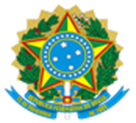 Ministério da EducaçãoSecretaria de Educação Profissional e TecnológicaInstituto Federal de Educação, Ciência e Tecnologia de PernambucoReitoriaEDITAL REI/IFPE Nº XX, DE XX DE XXXXXX DE 2024ANEXO IVDECLARAÇÃO DE ANUÊNCIA DO CAMPUSDeclaramos, para os devidos fins, que estamos cientes e concordamos com o afastamento do/a estudante ________________________________________________________, matrícula nº ________________, para apresentar o trabalho/projeto intitulado ______________________________________________ no XIV Connepi, que será realizado no período de 27 a 29 de agosto de 2024, na cidade de Belém/PA.Informamos ainda que nos responsabilizaremos pelas ações administrativas constantes no item 13 do Edital REI/IFPE nº XX, de XX de xxxxxxxxxx de 2024, referentes à garantia de participação do/a beneficiário/a do auxílio no evento.Diretor/a-Geral do campus do/a beneficiário/aGestor/a de Pesquisa, Pós-graduação e Inovação do campus do/a beneficiário/a_________________, ______ de _______________ de 2024.